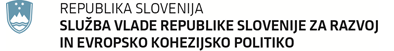 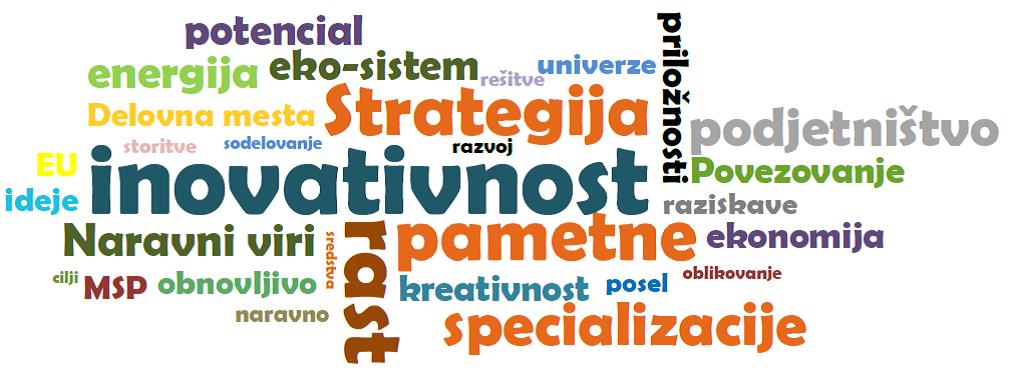 SLOVENSKA STRATEGIJA PAMETNE SPECIALIZACIJE - S4 za programsko obdobje 2021–2027   PROCES PODJETNIŠKEGA ODKRIVANJA - EDP Vabljeni na spletne delavnice OPREDELITEV PRIORITETNIH PODROČIJ, FOKUSNIH PODROČIJ IN PRODUKTNIH SMERIod 26. marca do 19. aprila 2021Vas zanima….…kako bo oblikovana vsebina Slovenske strategije pametne specializacije - S4 za programsko obdobje 2021–2027? …katere so in bodo njena prednostna področja in fokusna področja ter produktne smeri?…kakšna je razlika med predhodnim in omogočitvenim pogojem?Vabljeni k sodelovanju na spletnih delavnicah, na katerih bomo skupaj iskali odgovore na zgornja in podobna vprašanja. Zaključki razprav bodo prispevali k oblikovanju razvojnih prioritet, opredeljenih v prenovljeni S4. V obdobju od 26. marca do 19. aprila 2021 organiziramo uvodno in devet področnih spletnih delavnic - webinarjev po prioritetnih področjih uporabe S4, in sicer po naslednjem vrstnem redu: Prijave so možne do zapolnitve razpoložljivih 100 prostih mest na delavnico. V prijavnicah napotujemo, da prijavljeni deležniki napovejo svojo razpravo. Prijavljeni udeleženci boste povezavo do spletne aplikacije Zoom prejeli predvidoma en delovni dan pred posameznim dogodkom. Ostalim bomo omogočili spremljanje dogodka v živo preko našega kanala YouTube. Vsi dogodki so brezplačni.Dogodki bodo trajali okvirno 2 uri do 2 uri in pol – odvisno od poteka razprave. Izjema je uvodna delavnica, ki jo planiramo zaključiti v eni uri in daljša razprava ni predvidena. Okvirni program uvodnega dogodka, 26. marec 2021Od 13.00 do 14.00 (predvidoma)Uvodne predstavitve SVRK, Sektor za koordinacijo pametne specializacijeMIZŠ , Direktorat za znanostMGRT, Direktorat za internacionalizacijo, podjetništvo in tehnologijo MJU, Urad za informacijsko družboMDDSZ, Direktorat za trg dela in zaposlovanjeProgram dogodkov po področjih S4, od 29. marca do 19. aprila 2021Od 13.00 do 15.00 (predvidoma)Uvodni nagovorSektor za koordinacijo pametne specializacije, Služba Vlade RS za razvoj in kohezijsko politikoPredstavitev prioritetnega področja S4 SRIP za prednostno področjeDiskusija z udeleženci na teme, najavljene v prijavnici na posamezni dogodek, vprašanja in odgovoriUtemeljitve prednostnih področij pametne specializacije in tabela prioritet, ki služita kot podlaga za razpravo, sta dostopni na povezavi: https://www.eu-skladi.si/portal/sl/po-2020/priprava-programskih-dokumentov-1/slovenska-strategija-pametne-specializacijehttps://www.gov.si/zbirke/projekti-in-programi/izvajanje-slovenske-strategije-pametne-specializacije/Oba delovna dokumenta temeljita na dosedanjem delu od začetka postavitve in sprejema Slovenske strategije pametne specializacije. Ali so zajete prave prioritete, ali kakšna manjka in ali ni morda katera preveč, pa so vprašanja, na katera želimo dobiti mnenja in predloge v procesu podjetniškega odkrivanja, ki ga z webinarji odpiramo za vso zainteresirano javnost.  Kontakt za več informacij: s4.svrk@gov.siVljudno vabljeni!Datum in uraNaziv dogodka in prijavnica za aktivno sodelovanje na delavnicahZapiranje prijavPET, 26. 3. 2021, ob 13.00Uvodna predstavitev - prijavnicaTOR, 23. 3. 2021PON, 29. 3. 2021, ob 13.00Področje S4: Materiali kot končni produkti - prijavnicaSRE, 24. 3. 2021SRE, 31. 3. 202,1 ob 13.00Področje S4:  Mobilnost – prijavnica PET, 26. 3. 2021PET, 2. 4. 2021, ob 13.00Področje S4: Zdravje - Medicina – prijavnica TOR, 30.3. 2021SRE, 7. 4. 2021, ob 13:00Področje S4: Tovarne prihodnosti - prijavnicaČET, 1. 4. 2021PET, 9.4.2021, ob 13:00 Področje S4: Trajnostni turizem - prijavnicaPON, 6. 4. 2021PON, 12. 4. 2021, ob 13:00Področje S4: Trajnostna pridelava hrane - prijavnicaSRE, 7. 4. 2021SRE, 14. 4. 2021, ob 13.00Področje S4: Mreže za prehod v krožno gospodarstvo – prijavnicaPET, 9. 4. 2021ČET, 15. 4. 2021, ob 13.00Področje S4: Pametne stavbe in dom z lesno verigo - prijavnicaPON, 12. 4. 2021PON, 19. 4. 2021,  ob 13.00Področje S4: Pametna mesta in skupnosti s horizontalno IKT mrežo – prijavnica SRE, 14. 4. 2021